Тема: число 17Цель: предполагается, что к концу урока учащиеся познакомятся с десятичным составом числа 17 и смогут выполнять вычисления на его основе Задачи:-познакомить с образованием, обозначением и десятичным составом числа 17;-совершенствовать вычислительные навыки складывать и вычитать числа на основе десятичного состава и порядка следования чисел в натуральном ряду;-развивать умение использовать простые речевые средства, осуществлять конструктивные способы взаимодействия в парах (взаимоконтроль);-воспитывать аккуратность при оформлении работ.Учебно-методическое обеспечение: учебное пособие. Ч. 2: урок 60; рабочая тетрадь. Ч. 2: урок 60; числовой веер, цветные карандаши.           Ход урока1.Организационный момент – Сегодня на уроке будет присутствовать один сказочный герой. А кто он, угадаете, собрав из букв слово:о б р а т у н и– Сколько слогов в слове? Почему?– Кто   у нас в гостях? – Буратино.( картинка)Он нам предложил прочитать пословицу. Для этого надо все цифры поставить  по порядку и прочитать её.(доска) 1  без         3  не      5 и     2  труда7 из       6  рыбку       8  пруда    4 вынешь2.Актуализация знаний и умений учащихся Устные упражненияКарточка с примерами, которые они должны решить, работая в паре: решить и прочитать название сказки.(ответ на доске  «Гуси-лебеди»)Счет до 20 вперед и обратно.Сосчитайте от 10 до 16, от 19 до 9.Назовите последующее число для 9, 12, 15.Назовите предыдущее число для 11,13,16.Какое число стоит между 7 и 9, 12 и 14, 9 и 11?Назовите соседей чисел 9, 12, 15.Какое число стоит справа от 6, 10, 14, слева от 5, 8,12?Число «заблудилось», поставьте его на свое место: 9, 10,11, 12,13, 14, 16.Что вы можете сказать о числе 15?Какое число при счёте стоит между 16 и 18?3.Целемотивационный этапПроблемная ситуация. Кто догадался о каком числе будем говорить на уроке?     (ответы детей)Сегодня мы познакомимся с числом 17.(формулируют дети)К концу урока будем знать: десятичный состав ….числа 17Будем уметь: складывать и вычитать ….числовые выражения с числом 174.Изучение новой темы Работа с УП Что уже вы можете рассказать о числе 17? Где в числовом ряду будет стоять число 17? Давайте посчитаем от 10 до 17, от 17 до 10.Как получить число 17?С помощью каких цифр можно записать число 17? Что обозначает цифра 1? Что обозначает цифра 7? Значит, число 17 — это 1 десяток и 7 единиц.Посмотрите на примеры справа. Сколько будет 10 + 7? Почему? (Потому что 17 — это 1 дec., или 10, и 7 ед.)Если из 17 вычесть 10, сколько останется? Если из 17 вычесть 7, будет?Прочитайте в учебном пособии слово «семнадцать». Покажите на числовом веере число 17.Физкультминутка 5.Закрепление изученногоРабота с УП (задание 2) Работа в парахРабота с УП (с. 22, задание 3)Помогите девочке. Какие примеры вы можете составить, глядя на желтый цветок? (Учащиеся перечисляют примеры,.)Сколько будет 16 + 1, 14 + 1, 9 + 1, 11 + 1, 13 + 1? (Учащиеся показывают ответы на числовом веере.)А как по-другому сказать: «плюс 1»? (Увеличить на 1.)Как можно было прочитать эти примеры по-другому? (14 увеличить на 1,9 увеличить на 1.)Составьте примеры, которые спрятались в зеленом цветке. Как можно их прочитать по-разному? (17 минус 10, 17 уменьшить на 10; 11 минус 10, 11 уменьшить на 10.) Покажите ответы на числовом веере.С примерами вы справились, попробуйте решить задачу.Работа с УП (с. 23, задание 4)Что спрашивается в задаче? (Сколько стало деревьев?)Скажите, когда посадили еще 7 деревьев, то в саду стало больше или меньше деревьев? (Больше.)С помощью какого действия нужно ответить на вопрос задачи? (Действия сложения.)Составьте решение задачи с помощью карточек на парте. Назовитеответ.Работа в РТ (с. 12, математическая пропись)Какое число нужно прописать в строке? Обведите по пунктирным линиям число 17 и допишите строку. Обведите зелёным карандашом самое красивое число).Работа в РТ (с. 12, задание от божьей коровки)Решение задачи, запись в тетрадь.Работа в РТ (с. 12, задание 2) сравнение чисел.СамооценкаФИЗКУЛЬТМИНУТКА для глазРабота в РТ (с. 12, задание 3) СамооценкаРазукрасить карточки с ответами в соответствии с цветами. Работа в РТ (с. 12, лишняя птица) (с пояснением)Самооценка за аккуратность выполненной работыДифференцированные задания1 группаЗапиши числа в порядке убывания: 8, 12, 4,17, 1, 10, 15Составь три примера с ответом 17.2 группа1.Вставь пропущенные числа9, ….,11,12,…,….,15,…,17,…. .Составь три примера используя числа: 17, 7,10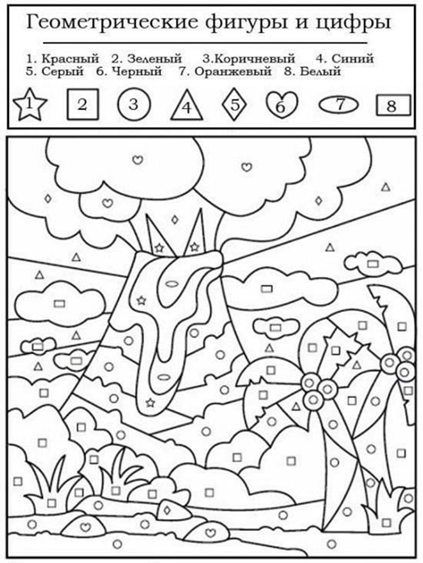 6.Подведение итоговДавайте вернёмся к нашим целям (знать и уметь)Чему научились вы на уроке?С каким числом вы познакомились?Что вы можете рассказать про число 17?7.Рефлексия. Линеечки успеха Б10 + 2=10 + 2=ССС5 + 3 =5 + 3 =5 + 3 =5 + 3 =И10 – 4 =10 – 4 =ГГГ12 - 10 =12 - 10 =12 - 10 =12 - 10 =Д10 + 4 =10 + 4 =ЛЛЛ16 - 6 =16 - 6 =16 - 6 =16 - 6 =Е15 + 1 =15 + 1 =УУУ14 – 10 =14 – 10 =14 – 10 =14 – 10 =22      4861010161216146